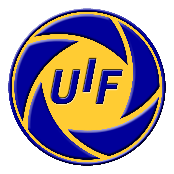 SCHEDA DI PARTECIPAZIONE AL 6° CONCORSO FOTOGRAFICO NAZIONALE A TEMA “Bokeh”riservato a tutti i soci UIF in regola con il tesseramento 2024SCADENZA 31 MARZO 2024IMMAGINI A COLORI e/o BIANCO E NERO(Inviare MAX 5 files con dimensione lato lungo di circa 3000 pixel a 300 dpi)I FILE DELLE FOTO E LA SCHEDA DI PARTECIPAZIONE VANNO INVIATI ENTRO IL 31 MARZO 2024 per posta elettronica (preferibilmente tramite wetransfer) al seguente indirizzo email: concorsomonografia@gmail.comA titolo informativo si prega di indicare la vostra intenzione di partecipare alla Monografia scrivendo SI o NODICHIARAZIONEIl sottoscritto dichiara espressamente di aver letto ed accettato il regolamento del concorso, di essere il legittimo autore e proprietario delle foto e di possedere gli originali che si impegna a produrre all’Associazione nel caso fossero richiesti.  Autorizza inoltre la UIF ad utilizzare le immagini inviate e i propri dati personali per eventuali pubblicazioni cartacee o su web, per mostre, per l’invio dei risultati, per l’invio dei premi e di ogni altra comunicazione e/o informazione riguardante il presente concorso . La U.I.F. in ottemperanza alle leggi e regolamenti vigenti sul diritto d’immagine, sulla privacy e sul trattamento dei dati personali, non si assume alcuna responsabilità in merito ad immagini inviate dagli autori. E’ compito dell’autore delle medesime assolvere alle dovute incombenze di legge e, partecipando al concorso solleva la medesima da qualsiasi responsabilità in merito. Per pubblicare immagini di persone identificabili, la U.I.F. pretende una dichiarazione liberatoria da parte del fotografo. Per i minori degli anni 14 la liberatoria dovrà essere firmata dall’esercente la podestà genitoriale del/dei minore/i.”                    Luogo e data                                                                                                       Firma autografa    Autore:Tessera UIF n.: E-mail:Tel o Cell:Indirizzo di Residenza:CAP e Città:N°Nome fileTitolo della foto12345